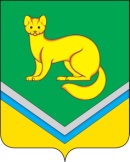 АДМИНИСТРАЦИЯСЕЛЬСКОГО ПОСЕЛЕНИЯ УНЪЮГАНОктябрьского районаХанты – Мансийского автономного округа – ЮгрыПОСТАНОВЛЕНИЕот   31 октября   2017 г.									  №  245                                                                                                                                                                                                                                                                                                                                                                                                                                                                                                                                                                                                                                                                                                                                                                                                                                                                                                                                                                                                                                                                                                                                                                                                                                                                                                                                                                                                                                                                                                                                                                                                                                                                                                                                                                                                                                                                                                                                                                                                                                                                                                                                                                                                                                                                                                                                                                                                                                                                                п.Унъюган       В соответствии с Федеральным законом  Российской Федерации от 06.10.2003 № 131-ФЗ «Об общих принципах организации местного самоуправления в Российской Федерации», Уставом сельского поселения Унъюган,   во исполнение пункта 2.2.2. Поручения Президента Российской Федерации от 09.07.2017  № ПР-1330 «Перечень поручений Президента Российской Федерации по результатам проверки исполнения законодательства и решений Президента Российской Федерации по вопросам организации погребения и похоронного дела, проведенной Контрольным управлением Президента Российской Федерации:  1.  Утвердить план-график проведения инвентаризации действующих и неблагоустроенных (брошенных мест погребения) кладбищ на территории муниципального образования  сельское  поселение Унъюган согласно приложению 2.  Постановление обнародовать  и  разместить   на   официальном   сайте   Администрации сельского поселения Унъюган, в информационно-телекоммуникационной сети общего пользования (компьютерной сети «Интернет»).          3. Контроль за исполнением постановления возложить на  заместителя главы поселения по строительству и ЖКХ, заведующего отделом обеспечения жизнедеятельности и управления муниципальным имуществом Балабанову Л.В.Исполняющий обязанности главы   сельского поселения Унъюган     				                         Н.И. Иванова Приложение к постановлению Администрациисельского поселения Унъюган  31.10.2017 № 245   План-график проведения инвентаризациидействующих и неблагоустроенных (брошенных мест погребения) кладбищ на территории муниципального образования  сельское  поселение УнъюганОб утверждении плана – графикапроведения инвентаризации действующих и неблагоустроенных (брошенных мест погребения)кладбищ на территории муниципальногообразования сельское поселение УнъюганНаименование  объекта АдресСрок проведения инвентаризацииСельское кладбищеп. Унъюган, 3- й Промышленный проезд,2А   1 этап : июнь-сентябрь 2018   2 этап : июнь – сентябрь 2019